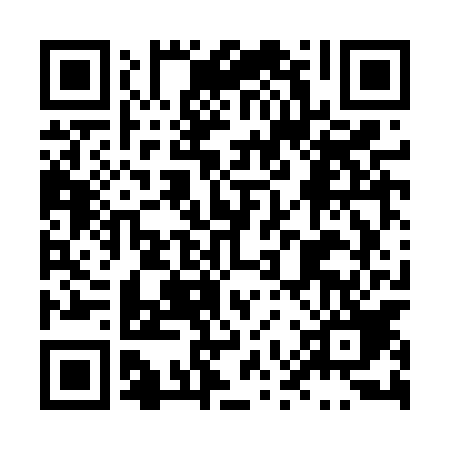 Ramadan times for Drogomil, PolandMon 11 Mar 2024 - Wed 10 Apr 2024High Latitude Method: Angle Based RulePrayer Calculation Method: Muslim World LeagueAsar Calculation Method: HanafiPrayer times provided by https://www.salahtimes.comDateDayFajrSuhurSunriseDhuhrAsrIftarMaghribIsha11Mon4:274:276:1912:063:595:555:557:4012Tue4:244:246:1712:064:015:575:577:4213Wed4:224:226:1412:064:025:585:587:4414Thu4:194:196:1212:064:036:006:007:4615Fri4:174:176:1012:054:056:026:027:4816Sat4:144:146:0812:054:066:046:047:5017Sun4:124:126:0512:054:086:056:057:5218Mon4:094:096:0312:044:096:076:077:5419Tue4:074:076:0112:044:106:096:097:5620Wed4:044:045:5812:044:126:106:107:5821Thu4:024:025:5612:044:136:126:128:0022Fri3:593:595:5412:034:146:146:148:0223Sat3:563:565:5212:034:166:156:158:0424Sun3:543:545:4912:034:176:176:178:0625Mon3:513:515:4712:024:186:196:198:0826Tue3:483:485:4512:024:206:216:218:1027Wed3:453:455:4212:024:216:226:228:1228Thu3:433:435:4012:014:226:246:248:1429Fri3:403:405:3812:014:246:266:268:1630Sat3:373:375:3512:014:256:276:278:1831Sun4:344:346:331:015:267:297:299:211Mon4:314:316:311:005:277:317:319:232Tue4:294:296:291:005:297:327:329:253Wed4:264:266:261:005:307:347:349:274Thu4:234:236:2412:595:317:367:369:295Fri4:204:206:2212:595:327:377:379:326Sat4:174:176:2012:595:337:397:399:347Sun4:144:146:1712:595:357:417:419:368Mon4:114:116:1512:585:367:437:439:399Tue4:084:086:1312:585:377:447:449:4110Wed4:054:056:1112:585:387:467:469:43